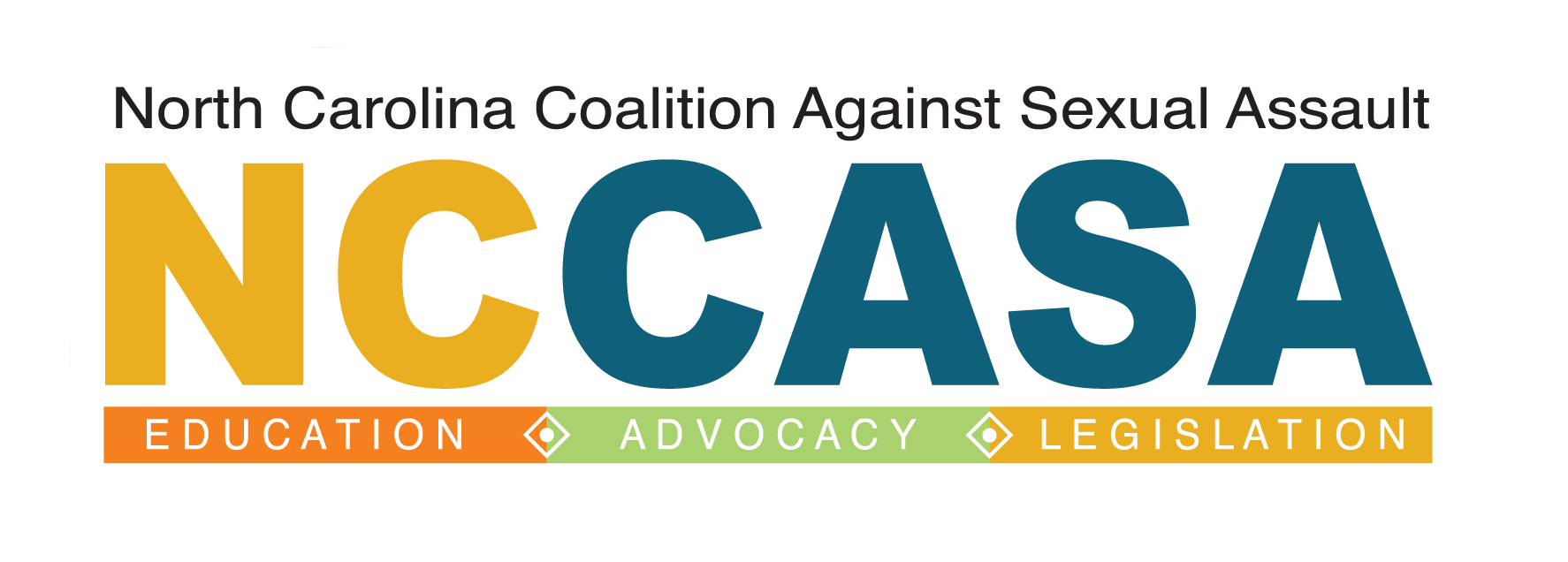 NCCASA Member MeetingMonday, June 16th, 2014 in Raleigh10:00am – 3:30pm

Registration must be received by Wednesday, June 11thName:									Title:					LUNCH IS ON YOUR OWNContact InformationAgency:														Phone:														 
Email:															Special needs?  													
This meeting is free to current NCCASA members.NCCASA Member (please circle):    Yes/NoI the undersigned agree to the registration, payment and cancellation policies stated herein, and agree to pay the full amount to reserve training space for this registrant.Signed ______________		_____________	Date ___________________	   Exec. Dir./Fin. Mgr./Individual RegistrantE-mail registration to:Kristen Howekristen@nccasa.org